РЕСПУБЛИКА   КАРЕЛИЯОлонецкий национальный муниципальный районПРОТОКОЛ  заседания Комиссии  Олонецкого национального муниципального района по предупреждению и ликвидации чрезвычайных ситуаций и обеспечению пожарной безопасности        от 06 июня 2017 года № 5 Администрация Олонецкого национального муниципального районаКомиссия по предупреждению и ликвидации чрезвычайных ситуацийи обеспечению пожарной безопасностиПРОТОКОЛ ЗАСЕДАНИЯот 06.06.2017 года № 5Председательствующий: Прокопьев С.К., глава администрации Олонецкого национального муниципального районаПрисутствовали:- Мурый В.Н., заместитель главы администрации района;- Нюппиев И.Н., начальник отдела МРГОиЧС администрации района;- Минин Ю.И., глава Олонецкого городского поселения; - Прокопьев А.В., заместитель начальника ОНДиПР Олонецкого и Питкярантского районов УНДиПР ГУ МЧС РФ по РК;- Кюршунов В.И., управляющий филиал-треста «Питкярантамежрайгаз» АО «Карелгаз»;- Омельченко А.В., главный инженер филиал-треста «Питкярантамежрайгаз» АО «Карелгаз»;- Ильницкая О.В., представитель ООО КСК «Гранит»;- Ульянова Л.Г., представитель ООО «УК «Олонецкое домоуправление».Повестка дня: «Восстановление газоснабжения многоквартирных домов в г. Олонец».5 июня 2017 года произошел обрыв наружного газопровода между домами 30 и 32 по ул. Урицкого в г. Олонец.  Аварийной бригадой Олонецкого газового участка проведена локализация аварийного участка и отключение от газоснабжения 3-х многоквартирных домов по ул. Урицкого (дома 26, 30 и 32) и многоквартирного дома № 18 по ул. Карла Маркса.Р  Е  Ш  Е  Н  И  ЕВ целях  оперативного проведения аварийно-восстановительных работ по обеспечению газоснабжением многоквартирных домов в г. Олонец, Комиссия решила:1. Рекомендовать ООО КСК «Гранит» в срок до 7 июня 2017 года принять меры по восстановлению газоснабжения многоквартирных домов № 30 и № 32 по ул. Урицкого и многоквартирного дома № 18 по ул. Карла Маркса в г. Олонец.2. Рекомендовать филиал-тресту «Питкярантамежрайгаз»:2.1. обеспечить подключение многоквартирных домов, отключенных от газоснабжения в результате аварии, по временной схеме;2.2.  в срок до 6 июня 2017 года направить в ООО КСК «Гранит» расчет на проведение аварийно-восстановительных работ по обеспечению газоснабжением многоквартирных домов по постоянной схеме.3. Ответственным за проведение мероприятий о ходе работ по ликвидации аварии информировать председателя комиссии по ЧС и ПБ Олонецкого национального муниципального района через ЕДДС района.Председатель КЧС и ПБ Олонецкогонационального муниципального района 							 С.К. Прокопьев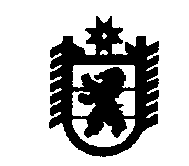 